Муниципальное бюджетное общеобразовательное учреждение«Степановская средняя общеобразовательная школа»Верхнекетского района Томской областиУТВЕРЖДАЮдиректор МБОУ 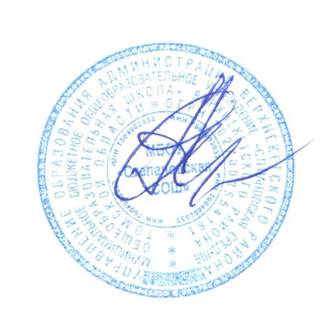 «Степановская средняя общеобразовательная школа»___________А. А. АндреевПриказ от 30.08.18г. № Рабочая программа  по внеурочной деятельности «Мастерилки» 3 класс(для детей 10-11 лет)Срок реализации 1 год2018г.Пояснительная запискаНовые жизненные условия, в которые поставлены современные обучающиеся, вступающие в жизнь, выдвигают свои требования:- быть мыслящими, инициативными, самостоятельными, вырабатывать свои новые оригинальные решения;- быть ориентированными на лучшие конечные результаты.Реализация этих требований предполагает человека с творческими способностями.Характеризуя актуальность темы, видим, что особое значение приобретает проблема творчества; способностей детей, развитие которых выступает своеобразной гарантией социализации личности ребенка в обществе.Ребенок с творческими способностями - активный, пытливый. Он способен видеть необычное, прекрасное там, где другие это не видят; он способен принимать свои, ни от кого независящие, самостоятельные решения, у него свой взгляд на красоту, и он способен создать нечто новое, оригинальное. Здесь требуются особые качества ума, такие как наблюдательность, умение сопоставлять и анализировать, комбинировать и моделировать, находить связи и закономерности и т.п. - все то, что в совокупности и составляет творческие способности.Творческое начало рождает в ребенке живую фантазию, живое воображение. Творчество по природе своей основано на желании сделать что-то, что до тебя еще никем не было сделано, или хотя то, что до тебя существовало, сделать по-новому, по-своему, лучше. Иначе говоря, творческое начало в человеке - это всегда стремление вперед, к лучшему, к прогрессу, к совершенству и, конечно, к прекрасному в самом высоком и широком смысле этого понятия.
Вот такое творческое начало искусство и воспитывает в человеке, и в этой своей функции оно ничем не может быть заменено. По своей удивительной способности вызывать в человеке творческую фантазию оно занимает, безусловно, первое место среди всех многообразных элементов, составляющих сложную систему воспитания человека. А без творческой фантазии не сдвинуться с места ни в одной области человеческой деятельности.Работа с разными природными и бросовыми материалами, бумагой, нитками, спичками, клеенкой имеет большое значение для всестороннего развития ребенка, способствует физическому развитию: воспитывает у детей способности к длительным физическим усилиям, тренирует и закаливает нервно-мышечный аппарат ребенка. Используемые в программе виды труда способствуют воспитанию нравственных качеств: трудолюбия, воли, дисциплинированности, желания трудится.
Дети усваивают систему политехнических понятий, познают свойства материалов, овладевают технологическими операциями, учатся применять теоретические знания на практике. Украшая свои изделия, учащиеся приобретают определенные эстетические вкусы.Результат этих увлекательных занятий не только конкретный – поделки, но и невидимый для глаз – развитие тонкой наблюдательности, пространственного воображения, не стандартного мышления.Рабочая программа составлена из расчета 1 час в неделю.Данная программа кружка художественного творчества «Умелые ручки» рассчитана на один год обучения учащихся 7 - 11 летнего возраста, поэтому при распределении заданий учитывается возраст детей, их подготовленность, существующие навыки и умения.Краткая характеристика процесса обучения:В зависимости от поставленных задач на занятии используются разнообразные методы (объяснительно-иллюстративный, репродуктивный, эвристический или частично-поисковый, метод проблемного изложения), формы, приемы обучения.Каждое занятие, как правило, включает теоретическую часть и практическое выполнение задания. Теоретические сведения — это объяснение нового материала, информация познавательного характера о видах декоративно-прикладного искусства, общие сведения об используемых материалах. Практические работы включают изготовление, разметку, раскрой, пошив и оформление поделок.Обучающиеся приобретают необходимые в жизни элементарные знания, умения и навыки ручной работы с различными материалами, бумагой, картоном¸ нитками. В процессе занятий, накапливая практический опыт в изготовлении игрушек, обучающиеся от простых изделий постепенно переходят к освоению сложных, от изменения каких-то деталей игрушки до моделирования и конструирования новых игрушек.Особенностью данной программы является то, что она дает возможность каждому обучающемуся реально открыть для себя волшебный мир декоративно-прикладного искусства, проявлять и реализовывать свои творческие способности.Программа кружка художественного творчества:- удовлетворяет потребности детей в общении со своими сверстниками, а также в желании реализовать свои  способности. -позволяет организовать досуг учащихся в системе, интересно и с пользой для себя и для окружающих.Цель программы: Формирование художественно-творческих способностей через обеспечение эмоционально – образного восприятия действительности, развитие эстетических чувств и представлений, образного мышления и воображения.Задачи:- Расширить запас знаний детей о разнообразии форм и пространственного положения предметов окружающего мира, различных величинах, многообразии оттенков цветов. - Развивать творческие способности на основе знаний, умений и навыков детей.- Развивать память, внимание, глазомер, мелкую моторику рук, образное и логическое мышление, художественный вкус школьников.- Воспитывать трудолюбие, терпение, аккуратность, чувство удовлетворения от совместной работы, чувство взаимопомощи и коллективизма.- Воспитывать любовь к народному искусству, декоративно – прикладному творчеству. Личностные, предметные и метапредметные результаты освоения  учебного курсаОсвоение детьми программы «Мастерилки» направлено на достижение комплекса результатов в соответствии с требованиями федерального государственного образовательного стандарта.Личностные результаты отражаются в индивидуальных качественных свойствах учащихся, которые они должны приобрести в процессе освоения учебного курса:сформированность эстетических чувств, художественно-творческого мышления, наблюдательности и фантазии;сформированность эстетических потребностей — потребностей в общении с искусством, природой, потребностей в творческом  отношении к окружающему миру, потребностей в самостоятельной практической творческой деятельности;овладение навыками коллективной деятельности в процессе совместной творческой работы в команде под руководством учителя;умение сотрудничать с товарищами в процессе совместной деятельности, соотносить свою часть работы с общим замыслом;умение обсуждать и анализировать собственную  художественную деятельность  и работу одноклассников с позиций творческих задач данной темы, с точки зрения содержания и средств его выражения. Метапредметные результаты характеризуют уровень  сформированности универсальных способностей обучающихся, проявляющихся в познавательной и практической творческой деятельности:овладение умением творческого видения с позиций художника, т.е. умением сравнивать, анализировать, выделять главное, обобщать;овладение умением вести диалог, распределять функции и роли в процессе выполнения коллективной творческой работы;использование средств информационных технологий для решения различных учебно-творческих задач в процессе поиска дополнительного изобразительного материала и т.д.;умение планировать и грамотно осуществлять учебные действия в соответствии с поставленной задачей, находить варианты решения различных художественно-творческих задач;умение рационально строить самостоятельную творческую деятельность, умение организовать место занятий;осознанное стремление к освоению новых знаний и умений, к достижению более высоких и оригинальных творческих результатов.Предметные результаты характеризуют опыт обучающихся в художественно-творческой деятельности: понимание образной природы искусства; эстетическая оценка явлений природы, событий окружающего мира;применение художественных умений, знаний и представлений в процессе выполнения художественно-творческих работ;умение видеть проявления визуально-пространственных искусств в окружающей жизни;способность использовать в художественно-творческой деятельности различные художественные материалы и художественные техники;  способность передавать в художественно-творческой деятельности характер, эмоциональные состояния и свое отношение к природе, человеку, обществу;умение компоновать на плоскости листа и в объеме задуманный художественный образ;освоение умений применять в художественно—творческой  деятельности основ цветоведения, основ графической грамоты;овладение  навыками  моделирования из бумаги, навыками изображения средствами аппликации и коллажа; изображение в творческих работах  особенностей художественной культуры разных (знакомых по урокам) народов, передача особенностей понимания ими красоты природы, человека, народных традиций;умение узнавать и называть, к каким художественным культурам относятся предлагаемые (знакомые по урокам) произведения изобразительного искусства и традиционной культуры;умение приводить примеры произведений искусства, выражающих красоту мудрости и богатой духовной жизни, красоту внутреннего  мира человека.3. Содержание учебного курса. 1. Поделки из бумаги и картона.Бумага идеально подходит для детского творчества и даёт большой простор для фантазии и работы. Дети будут её резать, складывать, перегибать, клеить, наклеивать, скручивать, скатывать. Разрезая, сгибая, склеивая бумагу, ребёнок тренирует кисть и развивается творчески.2. Волшебные нитки.Нитки превосходный материал для творчества. Детям предлагается сделать поделки, которые очаровывают своей простотой и оригинальностью. 3. Работа с разными материалами.  йогуртовых стаканчиков, одноразовых ложек и т.д. Это всё, что люди привыкли выбрасывать, а ведь у них порой бывает привлекательная форма и при желании и умении её можно обыграть и сотворить уникальную вещь. Календарно - тематическое планирование ПЛАНИРУЕМЫЕ РЕЗУЛЬТАТЫЛичностные  универсальные учебные действия У обучающегося будут сформированы: широкая мотивационная основа художественно-творческой  деятельности, включающая социальные, учебно-познавательные и внешние мотивы; интерес к новым видам прикладного творчества, к новым способам самовыражения; устойчивый познавательный интерес к новым способам исследования технологий и  материалов; адекватное понимания причин успешности/неуспешности творческой деятельности; Обучающийся получит возможность для формирования: внутренней позиции обучающегося на уровне понимания необходимости творческой деятельности, как одного из средств самовыражения в социальной жизни; выраженной познавательной мотивации; устойчивого интереса к новым способам познания; адекватного понимания причин успешности/неуспешности творческой деятельности; Регулятивные универсальные учебные действия:Обучающийся научится: принимать и сохранять учебно-творческую  задачу; учитывать выделенные в пособиях этапы работы; планировать свои действия; осуществлять итоговый и пошаговый контроль; адекватно воспринимать оценку учителя; различать способ и результат действия; вносить коррективы в действия на основе их оценки и учета сделанных ошибок; выполнять учебные действия в материале, речи, в уме. Обучающийся получит возможность научиться: проявлять познавательную инициативу;  самостоятельно   учитывать   выделенные   учителем   ориентиры   действия   в   незнакомом  материале; преобразовывать практическую задачу в познавательную; самостоятельно находить варианты решения творческой задачи. Коммуникативные универсальные учебные действия Учащиеся смогут: допускать существование различных точек зрения и различных вариантов выполнения  поставленной творческой задачи; учитывать разные мнения, стремиться к координации при выполнении коллективных  работ; формулировать собственное мнение и позицию;  договариваться, приходить к общему решению; соблюдать корректность в высказываниях; задавать вопросы по существу; использовать речь для регуляции своего действия; контролировать действия партнера; Обучающийся получит возможность научиться:учитывать разные мнения и обосновывать свою позицию; с учетом целей коммуникации достаточно полно и точно передавать партнеру  необходимую информацию как ориентир для построения действия; владеть монологической и диалогической формой речи; осуществлять взаимный контроль и оказывать партнерам в сотрудничестве необходимую  взаимопомощь;   Познавательные универсальные учебные действия Обучающийся научится: осуществлять поиск нужной информации для выполнения художественно-творческой задачи с  использованием учебной и дополнительной литературы; использовать знаки, символы, модели, схемы для решения познавательных и творческих задач и представления их результатов; анализировать объекты, выделять главное;  осуществлять синтез (целое из частей); проводить сравнение, классификацию по разным критериям; устанавливать причинно-следственные связи; обобщать (выделять класс объектов по к/л признаку); подводить под понятие; устанавливать аналогии; Проводить наблюдения и эксперименты, высказывать суждения, делать умозаключения и  выводы. Обучающийся получит возможность научиться: осуществлять расширенный поиск информации в соответствии с исследовательской задачей с использованием ресурсов библиотек и сети Интернет; осознанно и произвольно строить сообщения в устной и письменной форме;использованию методов и приёмов художественно-творческой деятельности в основном  учебном процессе и повседневной жизни. В  результате занятий по предложенной программе учащиеся получат возможность: Развить воображение, образное мышление, интеллект, фантазию, техническое мышление, конструкторские способности, сформировать познавательные интересы; Расширить знания и представления о традиционных и современных материалах для прикладного творчества; Познакомиться с историей происхождения материала, с его современными видами и  областями применения; Познакомиться с новыми технологическими  приемами обработки различных материалов; Использовать ранее изученные приемы в новых комбинациях и сочетаниях; Познакомиться с новыми инструментами для обработки материалов или с новыми  функциями уже известных инструментов;Создавать полезные и практичные изделия, осуществляя помощь своей семье; Совершенствовать навыки трудовой деятельности в коллективе: умение общаться со  сверстниками и со старшими, умение оказывать помощь другим, принимать различные  роли, оценивать деятельность окружающих и свою собственную; Оказывать посильную помощь в дизайне и оформлении класса, школы, своего жилища; Достичь оптимального для каждого уровня развития; Сформировать систему универсальных учебных действий; Сформировать навыки работы с информацией.Мониторинговая карта личностных результатовосвоения программы внеурочной деятельности6. Учебно-методическое обеспечение:- Чудеса из пластиковых бутылок / Т.Б. Ткаченко. - Ростов н/Д: Феникс, 2014.- Волшебные нитки. Волшебная мастерская. Мои первые шаги. / Ж. Шквыря М.: Суфлёр; Ростов н/Д: Феникс, 2013.№ п/п№ п/пТема урокаТема урокаКол-во часовДата планДата факт                                                              Работа с бумагой и картоном ( 7ч.)                                                              Работа с бумагой и картоном ( 7ч.)                                                              Работа с бумагой и картоном ( 7ч.)                                                              Работа с бумагой и картоном ( 7ч.)                                                              Работа с бумагой и картоном ( 7ч.)                                                              Работа с бумагой и картоном ( 7ч.)                                                              Работа с бумагой и картоном ( 7ч.)1.1.Вводное занятие. Т.Б.Вводное занятие. Т.Б.104.09 22Чудесная фантазия.Чудесная фантазия.111.093-43-4Заяц. КотЗаяц. Кот218.0925.095-75-7Объемная поделка аппликация « Белочка»Объемная поделка аппликация « Белочка»302.1009.10 16.108-98-9Аппликация из ткани и картона «Собачка»Аппликация из ткани и картона «Собачка»223.1006.1177Оригами.Оригами.113.11                                                                                      Работа с нитками                                                                                     Работа с нитками                                                                                     Работа с нитками                                                                                     Работа с нитками                                                                                     Работа с нитками                                                                                     Работа с нитками                                                                                     Работа с нитками888 Аппликация из ниток120.1199  Черепашка  Черепашка127.11 10-1110-11Чудесная фантазия.Чудесная фантазия.204.11 11.12                                                              Работа с разными материалами.( 22ч)                                                              Работа с разными материалами.( 22ч)                                                              Работа с разными материалами.( 22ч)                                                              Работа с разными материалами.( 22ч)                                                              Работа с разными материалами.( 22ч)                                                              Работа с разными материалами.( 22ч)                                                              Работа с разными материалами.( 22ч)12-13Новогодняя игрушкаНовогодняя игрушкаНовогодняя игрушка218.1225.1214-15-Золотая рыбкаЗолотая рыбкаЗолотая рыбка215.0122.0116-17Сороконожка  Сороконожка  Сороконожка  229.0105.0218-19Рамка для фотографийРамка для фотографийРамка для фотографий212.0219. 0220-21 22.Самолет из пластиковых бутылок.Самолет из пластиковых бутылок.Самолет из пластиковых бутылок326. 0212.0319.0323Аппликация .ЦветокАппликация .ЦветокАппликация .Цветок105.0324.Курочка Ряба..Курочка Ряба..Курочка Ряба.102.0425Изготовление открытки по замыслу.Изготовление открытки по замыслу.Изготовление открытки по замыслу.109.0426Аппликация «Поздравительная открытка»Аппликация «Поздравительная открытка»Аппликация «Поздравительная открытка»116..0427-28Машинка из коробки из-под сокаМашинка из коробки из-под сокаМашинка из коробки из-под сока223. 0430.04 29Поздравительная открыткаПоздравительная открыткаПоздравительная открытка107.05-30Итоговое занятиеИтоговое занятиеИтоговое занятие1 14.0531Выставка работ.Выставка работ.Выставка работ.121.05КритерииПоказателиИнструментарий(диагностические средства)Частота проведения мониторингаЛичностные результаты: Развитие доброжелательности, доверия и внимания к людям. Работая индивидуально, достичь соответствующего уровня художественно-прикладного образования, удовлетворяющего интересы, желания и потребности.Ребенок учится ставить перед собой цель и способы  достижения этой цели. Прогнозируемый воспитательный результат:-Адаптация воспитанников в объединении, овладение различными  видами деятельности базовыми теоретическими понятиями и практическими умениями, ТБ и навыками общения.-Репродуктивная деятельность.(1 уровень)- групповое собеседование;- занятия-конкурсы "Такие ловкие ножницы", "Волшебный карандаш"В начале годаВ течение годаЛичностные результаты: Развитие доброжелательности, доверия и внимания к людям. Работая индивидуально, достичь соответствующего уровня художественно-прикладного образования, удовлетворяющего интересы, желания и потребности.Ребенок учится ставить перед собой цель и способы  достижения этой цели. -Продолжение освоения навыков и приемов плетения,  знакомство с более сложными видами деятельности и способами изготовления разнообразных изделий.- Переход от репродуктивной к продуктивной практической деятельности. Начало творческой деятельности.(2 уровень)- групповые творческие работы;- смотр знаний и умений;В начале годаВ течение годаЛичностные результаты: Развитие доброжелательности, доверия и внимания к людям. Работая индивидуально, достичь соответствующего уровня художественно-прикладного образования, удовлетворяющего интересы, желания и потребности.Ребенок учится ставить перед собой цель и способы  достижения этой цели.  -Расширение и усложнение знаний  и умений.- Определение ребенком наиболее значимой  и интересной для него области деятельности и целенаправленная работа в этой области.(3 уровень)- творческие проекты;- участие в выставках разного уровня;- персональные выставки.В начале годаВ течение годаЛичностные результаты: Развитие доброжелательности, доверия и внимания к людям. Работая индивидуально, достичь соответствующего уровня художественно-прикладного образования, удовлетворяющего интересы, желания и потребности.Ребенок учится ставить перед собой цель и способы  достижения этой цели. Прогнозируемый воспитательный эффект:- Самоопределение воспитанников в каком-либо виде деятельности и развитие специальных способностей для максимальной самореализации.-Самостоятельность в разработке творческих проектов и реализации их в изделиях.- Активное участие в выставках разного уровня.творческих способностей и успешностиусвоения программы.-работа над творческими проектами;-защита творческих работ;-участие в выставках. В начале годаВ течение годаСОГЛАСОВАНО                      Заместитель директора по МРСилаева И.В. /________/«30» августа 2018 годаПРИНЯТОРешением педагогического советаМБОУ «Степановская СОШ»Протокол № 1 от «30»августа 2018 г.